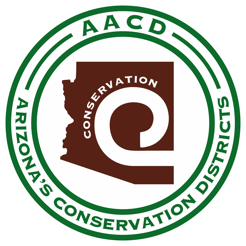 Notice of a 2nd Quarter Redington NRCD & Education Center MeetingJanuary 30, 2024 at 4:00P.M. Notice is hereby given to the members of the Redington NRCD and to the general public that the Board of Supervisors will hold a Regular Meeting open to the public on January 30, 2024 via teleconferenceTeleconference MeetingDial in: (267) 807-9598Passcode: 645-264-651Welcome Roll Call:  MinutesAction Items:Appoint 3 members to be the election committee AACD/Redington AgreementBank AccountsEducation Center FundingSet Next MeetingAdjournMeeting Notice & Agenda Posted physically at 23805 E. Redfield Canyon Rd. Benson, AZ 85602 & Electronically on WWW.AACD1944.com/Redington